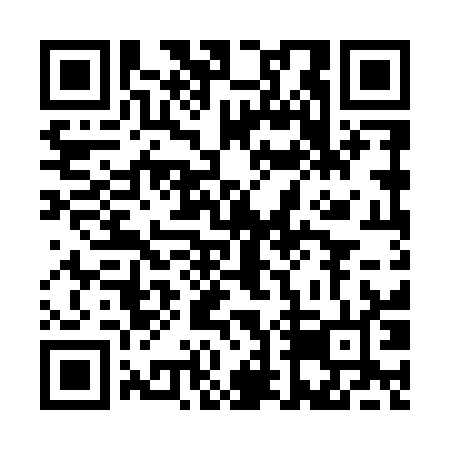 Prayer times for Kiselitsata, BulgariaMon 1 Apr 2024 - Tue 30 Apr 2024High Latitude Method: Angle Based RulePrayer Calculation Method: Muslim World LeagueAsar Calculation Method: HanafiPrayer times provided by https://www.salahtimes.comDateDayFajrSunriseDhuhrAsrMaghribIsha1Mon5:237:001:225:527:459:172Tue5:216:581:225:527:469:183Wed5:196:571:225:537:479:194Thu5:176:551:215:547:489:215Fri5:146:531:215:557:499:226Sat5:126:511:215:567:519:247Sun5:106:501:205:567:529:258Mon5:086:481:205:577:539:279Tue5:066:461:205:587:549:2810Wed5:046:451:205:597:559:3011Thu5:026:431:195:597:569:3112Fri5:006:411:196:007:589:3313Sat4:586:401:196:017:599:3414Sun4:566:381:196:028:009:3615Mon4:546:361:186:028:019:3716Tue4:526:351:186:038:029:3917Wed4:506:331:186:048:039:4018Thu4:486:321:186:048:049:4219Fri4:466:301:176:058:069:4320Sat4:446:281:176:068:079:4521Sun4:426:271:176:078:089:4722Mon4:406:251:176:078:099:4823Tue4:386:241:176:088:109:5024Wed4:366:221:166:098:119:5125Thu4:346:211:166:098:129:5326Fri4:326:191:166:108:149:5527Sat4:306:181:166:118:159:5628Sun4:286:161:166:118:169:5829Mon4:266:151:166:128:1710:0030Tue4:246:141:166:138:1810:01